ПЛАН ОБЩЕКОЛЛЕДЖНЫХ МЕРОПРИЯТИЙ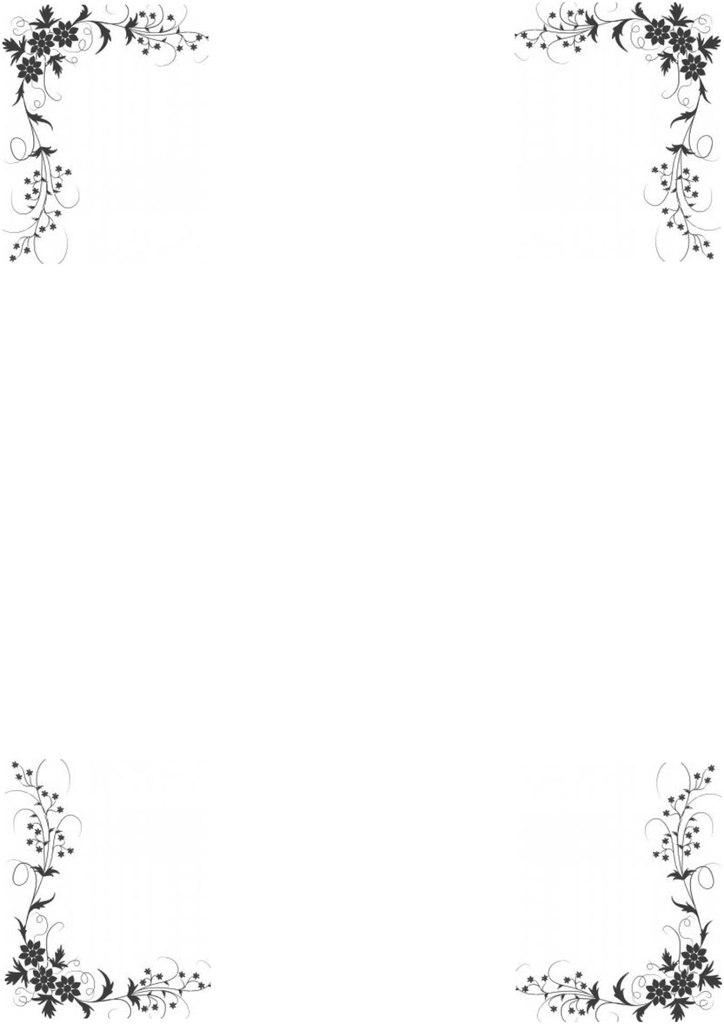 НА 2015-2016 УЧЕБНЫЙ ГОД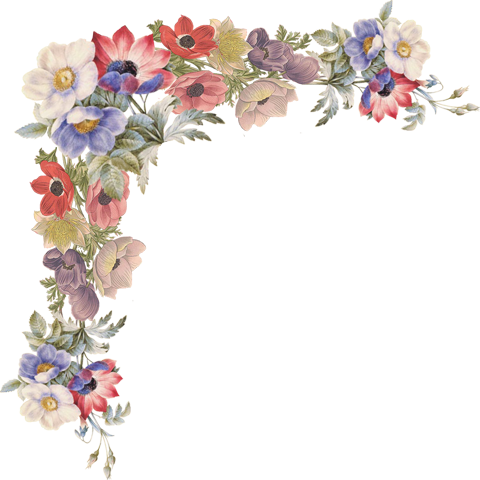 Сентябрь Сентябрь Сентябрь Дата МероприятиеОтветственные01.09День ЗнанийАхаладзе.М.А.01.09Урок МираКурбаков А.Н.,Бакуменко С.В.01.09Урок «Готов к труду и обороне»Гафиятова А.Р.
Классные руководители01.09Классные часы «Учись учиться»;«Знакомство с группой»;«Первый курс»;«Новый учебный год»;«Задачи выпускного курса»;Классные руководители02.09Общее собрание в общежитииАхаладзе М.А.03.09День солидарности в борьбе с терроризмом. Всероссийский классный час.Курбаков А.Н.08.09Общее собрание студентов-сирот «Полное государственное обеспечение»Ахаладзе М.А.11.09День города Тула и Тульской области. Участие в городских мероприятиях.Белкова В.А.01.09-30.09Первенство колледжа по мини-футболуГафиятова А.Р.15-30.09Оценка уровня адаптации студентов первого курса к учебной и социальной деятельности ( методика «Адаптированность студентов в вузе»Т.Д. Дубовицкая,  А.В. Крылова), личностная шкала проявлений тревоги (Дж.Тейлор,  адаптация Т.А. Немчина)Сизоненко А.Ю.27.09Участие в соревнованиях «Кросс Нации».Камаева Е.Н.30.09Классный час  по профилактике ПАВ с приглашением  подросткового нарколога Груздова М.Б.Дроздецкая Е.С.Октябрь Октябрь Октябрь Дата МероприятиеОтветственные01-20.10Корректировка банка данных и составление социального паспорта колледжа.Дроздецкая Е.С.01-20.10Выявление студентов группы риска  (Методика первичной диагностики и выявления детей «группы риска» (М.И.Рожков, М.А. Ковальчук)Сизоненко А.Ю.02.10Классные часы, посвященные 75- летию системы профтехобразования. Участие в праздничных мероприятияхКлассные руководители02.10Всероссийский классный час ко Дню гражданской обороны.Курбаков А.Н.05.10Международный день учителя. Концерт. Конкурс стенгазетБелкова В.А.07-26.10Организация  оздоровления и отдыха студентов из  числа детей – сирот  и детей, оставшихся без попечения родителей (г.Анапа Краснодарского края)Дроздецкая Е.С.12 – 15.10Сдача норм ГТО (студенты)Гафиятова А.Р.14.10Квест для первокурсников.Белкова В.А.15-28.10Организация встреч с ГУ СОН Тульской области «Кризисный центр помощи женщинам» по теме: «Управление конфликтом как средство профилактики психологического насилия»Дроздецкая Е.С.20.10-22.10.Участие в волонтерской акции по платным парковкам.Белкова В.А.Сизоненко А.Ю.20.10 – 22.10 Участие в городском турнире по психологической ролевой  игре «Мафия»Белкова В.А.21.10Тренинговое занятие по адаптации первокурсников «Я среди своих»Сизоненко А.Ю.21 – 29.10Спартакиада ССУЗов по мини-футболу.Гафиятова А.Р.22.10Экскурсия студентов в музей «Мото – Авто – Арт»Белкова В.А.26 – 30.10Открытые уроки в музее военной истории Тульской области « Воинские звания и знаки различия», « Награды России».Ростовцева Г.А.29.10Классный час, посвященный правам несовершеннолетних с приглашением сотрудников ОДН ОП «Привокзальный».Ростовцева Г.А.30.10Классный час ко Дню памяти жертв Холокоста.Ростовцева Г.А.Ноябрь Ноябрь Ноябрь Дата МероприятиеОтветственные02.11Классные часы ко Дню народного единстваКлассные руководители02-13.11Социометрия (Дж. Морено), методика диагностики  межличностных отношений в группе Т.ЛириСизоненко А.Ю.04.11День народного единства.Участие в городских мероприятияхАхаладзе М.А.04.11Благотворительная акция «Белый цветок».Белкова В.А.07.11Общеколледжное родительское собраниеАхаладзе М.А.по плану министер-ства образова-ния ТОУчастие в антинаркотическом месячнике: конкурс эмблем, конкурс антинаркотических агитбригадАхаладзе М.А.15.11Всероссийский день призывникаПосещение воинских частей.Участие в городских мероприятиях.Курбаков А.Н.16-27.11Формирование толерантности как социально значимой ценностиСизоненко А.Ю.19.11Классный час «Толерантность – путь к миру»Сизоненко А.Ю.20.11Участие в областном фотоконкурсе «Путешествие вокруг Кремля»Белкова В.А.20.11Создание мобильной агитгруппы  с целью продвижения  колледжа на рынке образовательных услугБелкова В.А.25.11Турнир  по волейболу « Преподаватель – студент»Гафиятова А.Р.26.11Профилактика ПАВ. Лекция специалиста Центра «Семья»Дроздецкая Е.С.30.11Концерт ко Дню матери. Конкурс студенческих газетБелкова В.А.по плану министер-ства образова-ния ТОУчастие в соревнованиях «Защитник Отечества» (ТКТК)Курбаков А.Н.Декабрь:Декабрь:Декабрь:Дата МероприятиеОтветственные01.12Всемирный день борьбы со СПИДом. Встреча со специалистами отделения психолого – педагогической помощи  молодежи и методической работы Государственного учреждения Тульской области « Тульский областной центр молодежи»Дроздецкая Е.С.05-06.12Участие в мероприятиях, посвященных героической обороне города Тулы в годы Великой Отечественной войне.Возложение цветов к монументу в пос. МихалковоКурбаков А.Н.Бакуменко С.В.10.12Классный час ко Дню Конституции РоссииЖукова Н.В.13.12Первенство колледжа по дартсуГафиятова А.Р.14.12Интернет- урок «Имею право знать!» с участием сотрудников УФСКН по ТОАхаладзе М.А.15.12«Мисс колледж»Белкова В.А.17.12Тренинговое занятие по формированию стрессоустойчивости во время подготовки к экзамену.Сизоненко А.Ю.22.12Конкурс фотографий « Я и моя книга», посвященный Году литературы в России.Кузнецова Е.В.24.12Новогодняя вечеринка для студентов колледжа. Конкурс новогодних стенгазет.Белкова В.А.Январь:Январь:Январь:Дата МероприятиеОтветственные21,29.01Семинары и занятия по профилактике суицида в молодежной среде с участием  сотрудников ГУ СОН ТО «Кризисный центр помощи женщинам»Дроздецкая Е.С25.01Праздничная программа, посвященная Дню студентаБелкова В.А.25.01Встреча директора с лучшими студентами колледжаАхаладзе М.А.28.01«Мистер колледж»Белкова В.А.Февраль:Февраль:Февраль:Дата МероприятиеОтветственные01-29.02Месячник оборонно- массовой работы, посвященной Дню защитника ОтечестваКурбаков А.Н.07.02Участие во всероссийских соревнованиях « Лыжня России»Гафиятова А.Р.08-29.02Изучение личностных особенностей студентов «Коммуникативные и организаторские склонности» В.В. Синявский, В.А. Федорошин(КОС); Методика экспресс – диагностика характерологических особенностей личности Т.В. Матолина ( на основе опросника Айзенка).Сизоненко А.Ю.11.02Развлекательная программа ко Дню всех влюбленныхБелкова В.А.12.02Вечер встречи выпускниковАхаладзе М.А.14.02Участие в соревнованиях на приз олимпийского чемпиона  Вячеслава Веденина.Гафиятова А.Р.18.02Военно – спортивная игра «Служить Отчизне!»Курбаков А.Н.Гафиятова А.Р.по плану министер-ства образова-ния ТОСпартакиада ССУЗов по лыжным гонкам.Гафиятова А.Р.Март:Март:Март:Дата МероприятиеОтветственные01-10.03Первенство колледжа по баскетболу.Гафиятова А.Р.7.03Праздничный концерт к Международному женскому Дню. Конкурс студенческих газет.Белкова В.А.7.03-13.03Развлекательная программа «Здравствуй, Широкая Масленица!»Ахаладзе М.А.Григорьева Г.В.11-17.03Первенство колледжа по настольному теннису.Гафиятова А.Р.по плану министер-ства образова-ния ТОСпартакиада ССУЗов по настольному теннису.Гафиятова А.Р.17.03Классный час, посвященный воссоединению Крыма  с Россией.Классные руководителипо плану министер-ства образова-ния ТОСпартакиада ССУЗов по баскетболу.Гафиятова А.Р.24.03Тренинговое занятие  по повышению самооценки и уверенности в себе «Школа лидера»; «Моё будущее – в моих руках»;СизоненкоА. Ю. Апрель:Апрель:Апрель:Дата МероприятиеОтветственные01.04День смеха. Проведение КВНБелкова В.А.07.04Спортивный праздник «День здоровья» с участием команды педагоговГафиятова А.Р.12.04Классный час к Всемирному дню авиации и космонавтики. Курбаков А.Н.по плану министер-ства образова-ния ТОСпартакиада ССУЗов по легкой атлетике. Гафиятова А.Р.18-29.04Экскурсии  в музей военной части 22590, знакомство с бытом военнослужащих.Курбаков А.Н.20-26.04Весенняя неделя добраОтдел ВР26.04 День памяти погибших в радиационных авариях и катастрофах. Классный час.Курбаков А.Н.Май :Май :Май :Дата МероприятиеОтветственные02-06.05Участие в праздновании Дня Победы. Возложение цветов к мемориалу  в поселке Михалково.Курбаков А.Н.Ростовцева Г.А.02-06.05Приведение в порядок мемориальных досок на здании общежития колледжа и на ул. Васина.Белкова В.А.05.05Литературно – музыкальная композиция  « Этот праздник      со слезами на глазах…»Белкова В.А.09.05День Победы. Участие в городских мероприятиях.Ахаладзе М.А.15.05Всероссийские соревнования «Российский азимут»Гафиятова А.Р.по плану министер-ства образова-ния ТОСпартакиада ССУЗов по полиатлону.Гафиятова А.Р.26.05Тренинговое занятие по формированию стрессоустойчивости во время подготовки к экзамену.Сизоненко А.Ю.31.05Всемирный день без табака. Акция  « Меняю сигарету на конфету»Дроздецкая Е.С.Июнь:Июнь:Июнь:Дата МероприятиеОтветственные04.06Общеколледжное родительское собраниеАхаладзе М.А.09.06Классные часы « Экология и мы», «Мой родной край».Классные руководители11.06Классный час ко Дню РоссииАхаладзе М.А.16.06Классный час «Готовимся к экзаменам»Классные руководители27.06День молодежи. Участие в городских мероприятияхБелкова В.А.29.06Выпускной праздникАхаладзе М.А.